                        Расписание занятий на      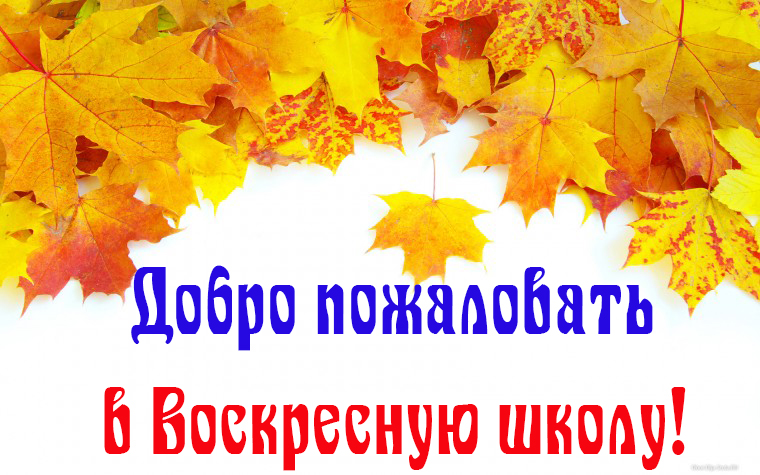                                                                             2017/2018 год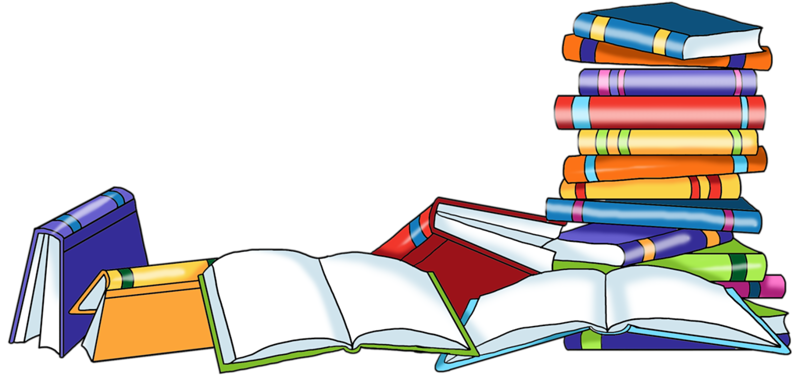                                                                          Воскресенье                                                                         Воскресенье                                                                         Воскресенье                                                                         Воскресенье           Группа             Время         Предмет       Преподаватель           Дошкольники            ( 4- 5 лет )                   10 45  – 11 15        Закон БожийНикитина Элина Викторовна           Дошкольники            ( 4- 5 лет )                   11 30 – 12 30         Ручной трудНикитина Элина Викторовна           Дошкольники            ( 6- 7лет )                   10 45  – 11 15         Закон БожийБоровик  Наталья Федоровна           Дошкольники            ( 6- 7лет )                   11 30 – 12 30         Ручной трудБоровик  Наталья Федоровна          Дошкольники            ( 4- 7лет )                   12 30 – 13 00          СольфеджиоКауссе Ольга Гильермовна          Дошкольники            ( 4- 7лет )                   13 00 – 13 30                 ХорБаранов Алексей Геннадьевич          Дошкольники            ( 4- 7лет )                  13 30 – 14 30          Подвижные игры         для мальчиковКонстантинов Сергей Михайлович       Начальная,  средняя                 ступень           ( 8– 14 лет )           10 45 – 11 45         Закон Божий Маркелова Ирина Валерьевна       Начальная,  средняя                 ступень           ( 8– 14 лет )            11 45 – 13 00        Рукоделие и ручной                 трудМаркелова Ирина Валерьевна (девочки)       Начальная,  средняя                 ступень           ( 8– 14 лет )            11 45 – 13 00        Рукоделие и ручной                 трудМаркелов Андрей ВладимировичЛяпустин Павел Петрович( мальчики)           13 00 – 13 45                    ХорКожинова  Татьяна Анатольевна           14 00 – 15 00     « Русский терем»Маркелова Ирина Валерьевна        Взрослые             11 30 – 13 00       Закон Божий        Новый Завет          Литургика Ерундов Николай Александрович        Взрослые             11 30 – 13 00       Закон Божий        Новый Завет          ЛитургикаЗабавнов Сергей Сергеевич            13 00 – 14 00         СольфеджиоКауссе Ольга Гильермовна            14 00 – 16 00               ХорБаранов Алексей Геннадьевич            14 30 – 16 40          Рисование Баранов Владислав Геннадьевич                                                                                                                                                     Среда                                                                                                                                                     Среда                                                                                                                                                     Среда                                                                                                                                                     Среда           Дети            15 00 – 16 00            ЖивописьБаранов ВладиславГеннадьевич          Взрослые            18 00 – 20 00           КаллиграфияБаранов ВладиславГеннадьевич                                                                                           Четверг                                                                                                                                                  Четверг                                                                                                                                                  Четверг                                                                                                                                                  Четверг                                                                   Девочки          ( 9 – 10 лет )            15 00 – 17 00  Занятия по развитию         речи для девочекКузнецова Ангелина ИнаровнаМаркелова Лилия Вячеславовна                                                                                          Пятница                                                                                          Пятница                                                                                          Пятница                                                                                          Пятница             Взрослые            19 00 – 20 40                ХорБаранов Алексей Геннадьевич